SECUENCIAS GRÁFICASObserva y pinta la figura que continua.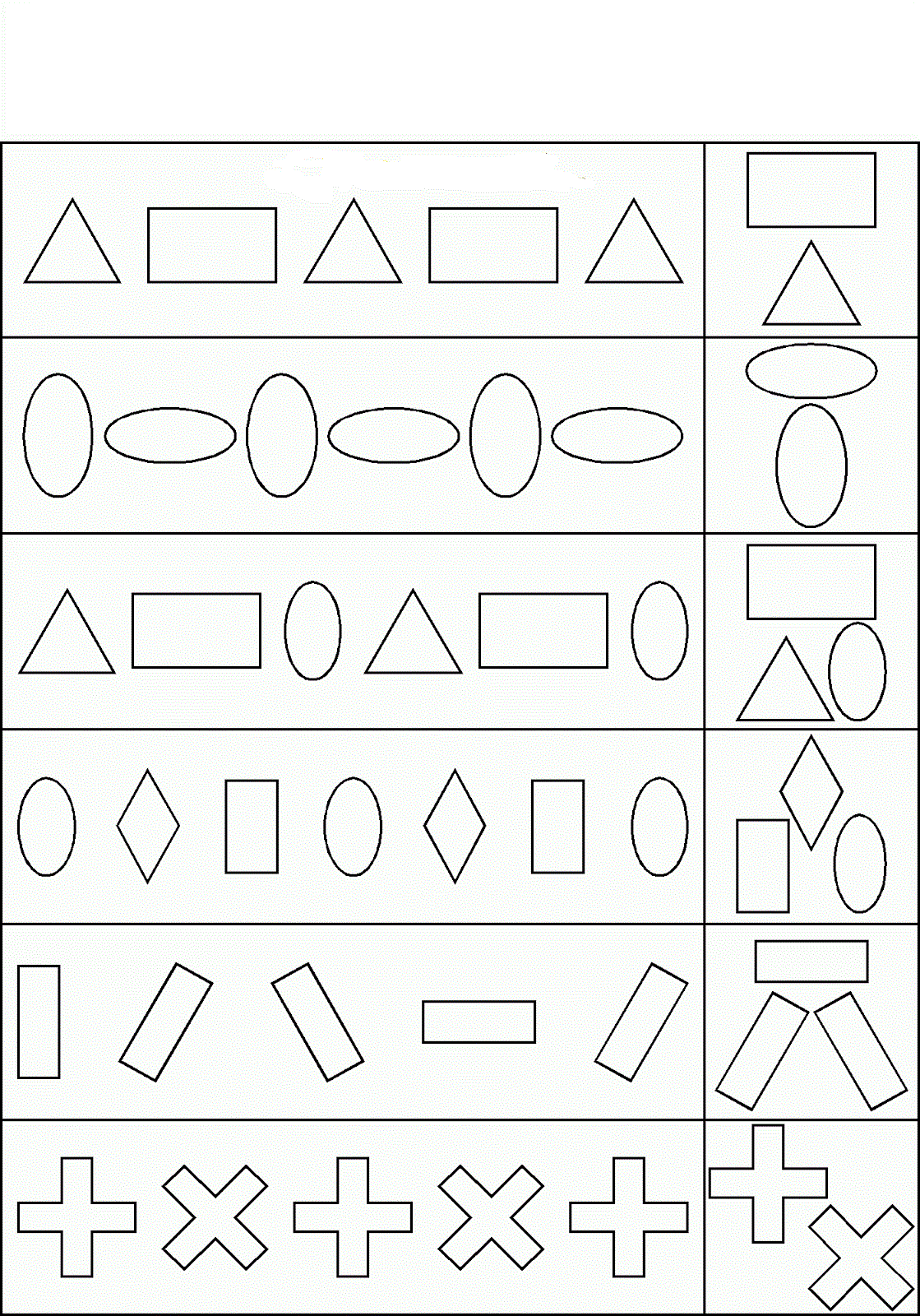 Observa y continua la serie